Date: January 24, 2019In your journal record the following:SCULPTURE ENTRY #2:ART THINK:  In 1917, for the Independent Artists of New York show, the famous French artist Marcel Duchamp submitted a work entitled Fountain.  The work was a simple porcelain urinal purchased by the artist and signed with the pseudonym “R Mutt,” it was rejected.  So what do you think? Should they have accepted Duchamp’s “art work”?  Was Duchamp’s urinal a work of art?  Why or why not?  Announcements/Reminders:   Pipe Cleaner sculpture DUE TODAY – get it photographed if you didn’t last time.  Today’s Objective:  Watch clipBrainstorm activityPlan Tara Donavan projectBegin building project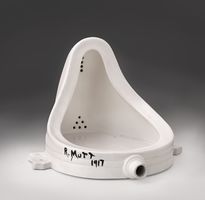 